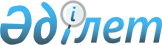 О внесении изменений в решение акима Киялинского сельского округа Аккайынского района Северо-Казахстанской области от 8 октября 2012 года № 11 "О присвоении наименования улице в селе Кучковка Киялинского сельского округа Аккайынского района Северо-Казахстанской области"Решение акима Киялинского сельского округа Аккайынского района Северо-Казахстанской области от 24 августа 2018 года № 23. Зарегистрировано Департаментом юстиции Северо-Казахстанской области 29 августа 2018 года № 4890
      В соответствии со статьей 37 Закона Республики Казахстан от 23 января 2001 года "О местном государственном управлении и самоуправлении в Республике Казахстан", подпунктом 4) статьи 14 Закона Республики Казахстан от 8 декабря 1993 года "Об административно-территориальном устройстве Республики Казахстан", исполняющий обязанности акима Киялинского сельского округа РЕШИЛ:
      1. Внести в решение акима Киялинского сельского округа Аккайынского района Северо-Казахстанской области от 8 октября 2012 года № 11 "О присвоении наименования улице в селе Кучковка Киялинского сельского округа Аккайынского района Северо-Казахстанской области" (зарегистрировано в реестре государственной регистрации нормативных правовых актов № 1945, опубликовано 29 ноября 2012 года в районных газетах "Колос" и "Аққайың", следующие изменения:
      в реквизитах и по всему тексту решения, а также в приложении к решению на государственном языке слова "селосы", "селолық", заменить соответственно словами "ауылы", "ауылдық";
      реквизиты и текст решения, а также приложение к решению на русском языке оставить без изменения.
      2. Контроль за исполнением настоящего решения оставляю за собой.
      3. Настоящее решение вводится в действие по истечении десяти календарных дней после дня его первого официального опубликования.
       "СОГЛАСОВАНО"
      Руководитель коммунального
      государственного учреждения "Отдел
      культуры и развития языков акимата
      Аккайынского района Северо-
      Казахстанской области"
      ________________О. Плищенко
      "24" августа 2018 года
       "СОГЛАСОВАНО"
      Исполняющий обязанности
      руководителя коммунального
      государственного учреждения "Отдел
      архитектуры, строительства,
      жилищно-коммунального хозяйства,
      пассажирского транспорта и
      автомобильных дорог акимата
      Аккайынского района Северо-
      Казахстанской области"
      ____________________Б. Омаров
      "24" августа 2018 года
					© 2012. РГП на ПХВ «Институт законодательства и правовой информации Республики Казахстан» Министерства юстиции Республики Казахстан
				
      Исполняющий обязанности 
акима Киялинского сельского 
округа 

Е. Мейрамов
